Team Coastal AGMVia Zoom/Virtual28 November 2022Members in Attendance:Chris WilsonDavid Dunnigan (Host)Cathy ButlerChris CalverleyMike RichterPeter OrrLes SuzukiTeresa StuartMartin KasteleinRoberto HenaoKim Dunnigan Bridget Perry-GoreMeeting called to order at 7:03 pm. Moved Mike Richter/Second by Peter Orr to accept 2021 AGM minutes - approved unanimouslyPresident’s Report/year in review –Dave DunniganYear in Review- 81 members, 8 new. We had 66 renewals. Ride Leader Discussion: Special Rides each month and posted at the season startCross-border rides return in 2023 in regular rotation Wednesday nightsResurrecting ‘Blood’Rides’ on Saturdays and possibly Wednesday nightExploring new ways of communicating:A general dissatisfaction with WhatsApp because:Don’t know who is in attendanceNo emergency contact data readily availableCan gauge interest in a prospective ride.Leaning toward a dedicated App likes TeamSnap- will explore with ride leaders over the winter. Will also investigate full capabilities of the website for special event registrationSurvey of membersReinstating early bird rate (further discussion under new business)Saturday and Wednesday night rides in 2023, possible daytime weekday rides if interest is there.Continue to pay for ride leaders Strava account (for those who will use it)Survey members on desires, ride and route interests, clothingSocial Director Report – Bridget Perry-GoreRide leaders did an awesome job this past year – thanks!January Holiday Party – cancelled due to COVIDBennett nights – Organized by LesMonthly – try to organize a deal for summer 2023Learn to Gravel – Andy organized – X2Ice Cream ride - club paid for the ice creamVictoria Ride – 18 participants – August – 6thGran Fondo – August 27th38 attendeesCatered Mexican-themed lunch paid for by the clubPrize drawing supported by Cap’s South Shore Cycle (organized by Les)Treasurer’s Report – Cathy Butler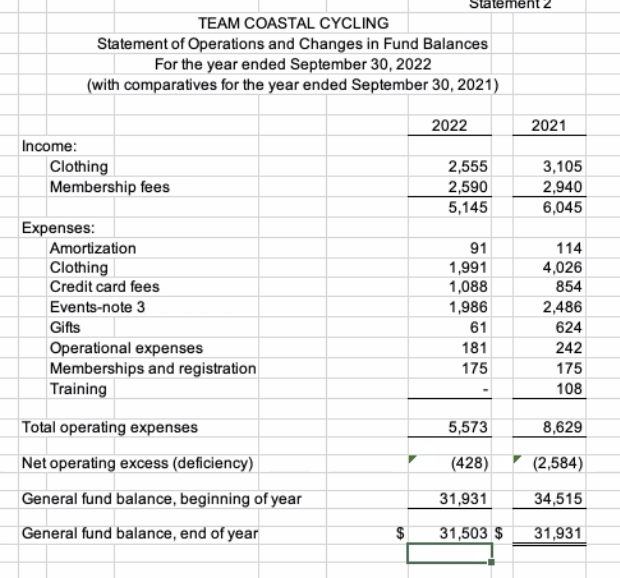 Credit Card fees – appear to include fees for website usage.  Cathy will investigate further.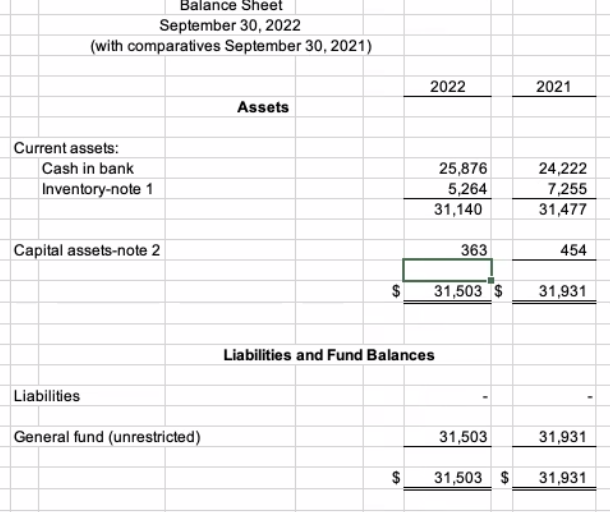 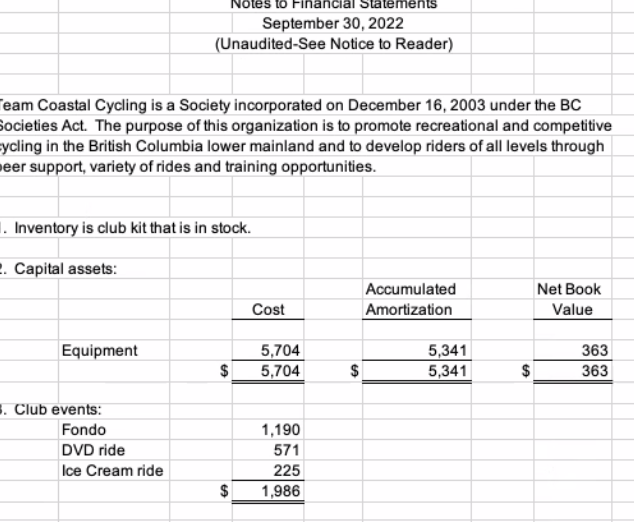 Team Kit – Les SuzukiGot caught up last year for inventory – placed a large order.Need to get more Men’s jersey/bib shorts in the most popular sizesWith survey – will ask about interest in jackets and socks and water bottlesNew Business – Dave DunniganMembershipsMotion to amend club membership fee as follows: $35 for NEW Members$35 for renewal before midnight January 31, 2023$45 after January 31, 2023 Waived for Board and Directors (promote participation)Membership Stickers for Helmets ContinueMoved Chris Calverley / Seconded by Mike Richter – approved unanimouslyCommunicationMotion: to approve the expenditure of up to $300 for the purchase of a dedicated app for scheduling club rides and special events.Moved Les Suzuki / Seconded by Chris Calverley – approved unanimouslyProposed Board 2022-2023 membersRoberto Henao – past PresidentDave Dunnigan – PresidentMike Richter – Vice PresidentChris Wilson – SecretaryCathy Butler – Treasurer & RegistrarTeresa Stuart – Social DirectorLes Suzuki – Clothing CoordinatorNo challenges or other nominationsMoved Mike Richter/ Seconded by Martin Kastelein to accept the board nominations – approved unanimously. Thanks given to – everyone!  Ride leaders, board members especiallyMeeting closed at 7:  pm – motion by Martin Kastelein / Seconded by Theresa Stuart – approved unanimously. - 